РЕКОМЕНДАЦИИдля успешной адаптации к школе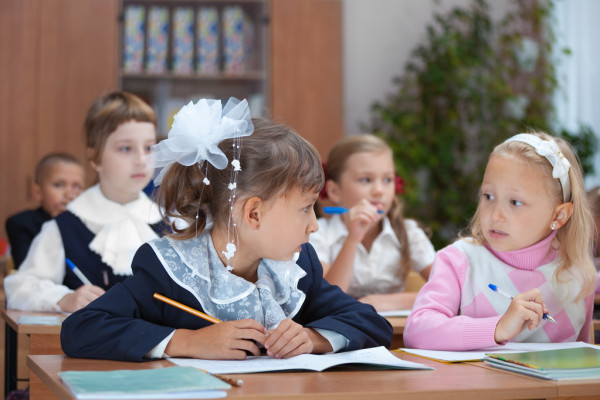 Познакомиться с детьми и родителями. На первом родительском собрании познакомить родителей с требованиями в школе. На классном часе ознакомить детей с требованиями.Равномерное распределение учебной нагрузки, домашних заданий.Согласованность требований учителей. Должны быть единые требования к оценке. Ознакомить, по каким критериям выставляются оценки.Создавать на уроке ситуацию успеха, хвалить за успехи, поддерживая тем самым самооценку.Нельзя часто подчеркивать успехи одних и неуспехи других.Нельзя противопоставлять ребят другу и сравнивать их между собой. Сравнивать успехи или неудачи можно только относительно самого ребенка (самого с собой).Осуждать можно только поступки и действия ребенка, а не его личностные качества.Узнать о состоянии здоровья детей (особенности) у медработника школы.Для поддержания работоспособности использовать смену деятельности с одного вида на другой.На уроках обязательно должны быть паузы между разными видами деятельности.Необходимо работать в «зоне ближайшего развития» (оказывать помощь, когда ребенок не может самостоятельно справиться). Открытая помощь должна переходить в косвенную.Правильно создавать учебную мотивацию.Подчеркивать важность и первостепенность знаний. Оценка – результат деятельности, а не уровень знаний ребенка. Не использовать как манипуляцию.Особое внимание уделить формированию правильного отношения детей к ошибкам, умения использовать их для лучшего понимания материала.Умеренно пользоваться своей властью, не нарушайте границы ребенка.Учительская власть может проявляться в поощрениях и наказаниях, трансляции норм и правил, в личном авторитете учителя, компетентности.Юмор – никогда не бывает лишним!